Паспорт педагогического проектаПодготовительный этапОсновной этапЗаключительный этап                                                                                                                                            Приложения:1 Пословицы  и поговорки о хлебе:Хлеб всему головаБез хлеба сыт не будешьДоплясались, без хлеба остались.Из одной муки хлеба не испечешь.Если хлеба ни куска, то и в тереме тоска.Горькая работа, зато сладок хлеб.У кого хлеб родится, тот всегда веселится.Хлеб везде хорош – и у нас и за морем.2. Стихи о хлебе:
В каждом зёрнышке пшеницы
Летом и зимой,
Сила солнышка хранится
И земли родной.
И расти под небом светлым,
Строен и высок,
Словно Родина бессмертный,
Хлебный колосок.
(Орлов В.)***
Из чего печётся хлеб
Из чего печётся хлеб,
Что едим мы на обед?
Хлеб печётся из муки,
Что дают нам колоски.
Рожь, пшеница в век из века
Щедро кормят человека.
Плюшки с маком, кекс сметанный,
Чёрный с тмином, пеклеванный,
Калачи, батоны, халы...
Хлеб для маленьких и старых,
Для Танюшек и Наташ.
Добрый хлеб – кормилец наш!
(Лаврова Т.)***
Самый вкусный, несравненный,
Всем знакомый с детских лет -
Это наш обыкновенный
И любимый русский хлеб:
Каравай пахучий, знатный,
Кренделя и калачи,
Бублик с маком ароматный,
А на Пасху куличи.
Можно с мёдом есть и с маслом,
С сыром, рыбой, ветчиной
И с икрой, кружком колбасным
Белый хлеб или ржаной.
Пироги же - хлеб особый,
Их на праздник подают,
А готовят всё со сдобой
И с начинкою пекут.
Пышки, пончики, ватрушки
Спрыгнуть с противня хотят -
Это хлебные игрушки,
В праздник радость для ребят.
Или пряники, печенье -
То, что мама испечёт,
Для детишек объеденье,
Разевай пошире рот!
(И. Коньков)Хлеб ржаной, батоны, булки
Не добудешь на прогулке.
Люди хлеб в полях лелеют,
Сил для хлеба не жалеют.Пальчиковая гимнастика «Тесто».Тесто замесили мы,                                  Сжимаем, разжимаем кулачкиСахар не забыли мы,                                 Имитация посыпанияПироги пшеничные                                  Соединили ладошки вместеВ печку посадили мы.                              Руки вперед, вверх ладонямиМы печем пшеничные                             Имитация стряпни пирожковПироги отличные.        Кто придет  к нам пробовать                  Поднимание,  опускание плечПироги пшеничные?Мама, папа, брат, сестра,                        Показать  ладонь, загибать  пальцыПес  лохматый со двораИ другие, все кто  может,Пусть приходят с ними тоже.Наша мама говорит:- Крошки, что останутся воробьям достанутся.Фотографии: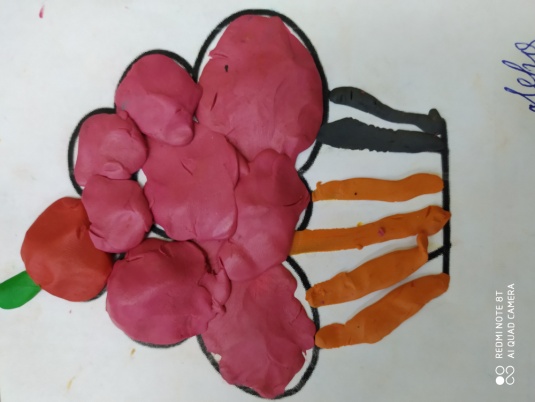 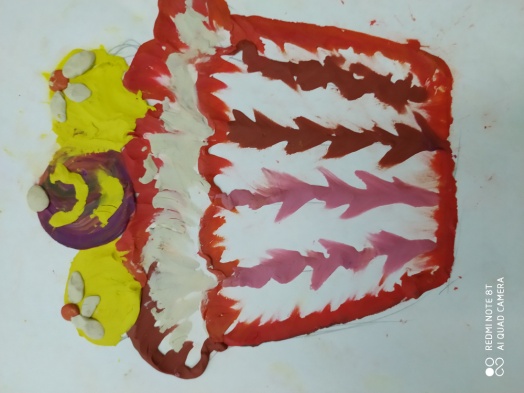 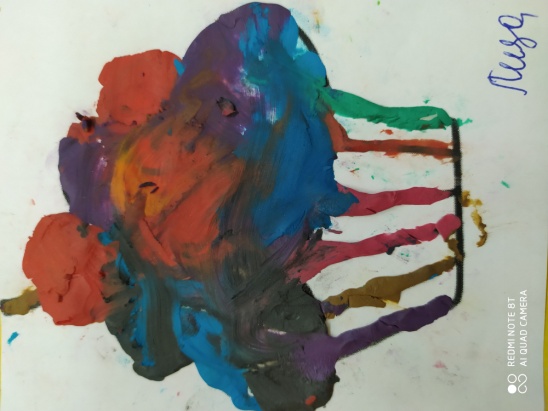 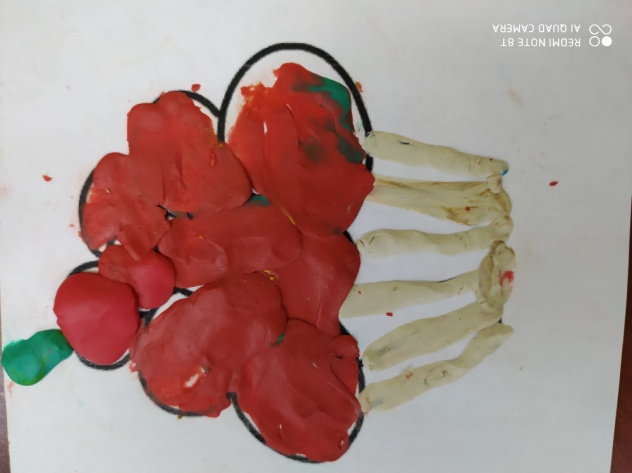 ЛитератураДацкевич В. П «от зерна до каравая»/В. П Дацкевич – М., дет лит 1985 Дыбина О. В., Рахманова Н.П., Щетинина В.В. «Неизведанное рядом»/ О.В. Дыбина, Н.П. Рахманова, В.В.Щетинина,- Сфера” Москва 2002.Кочкина, Н.А. Метод проектов в дошкольном образовании. Методическое пособие / Н.А. Кочкина,– М.: – Мозаика – Синтез, 2013Шорыгина, Т.А. Беседы о хлебе. Методические рекомендации./ Т.А Шорыгина, -  М.: ТЦ Сфера, 2016..Интернетресурс 
Наименование проектаО хлебе.Актуальность проектаВоспитанники плохо понимают, почему надо к хлебу относиться бережно и какой путь проходит хлеб, появляясь у нас на столе.Участники проектаВоспитанники 4-5 лет, родители, педагоги: Стуре Е. Н., Шаблонова А. АЦель проектаУзнать, как хлеб пришел к нам на стол.Задачи проектаЗадачи для детей: Принять участие в беседе «Что мы знаем о хлебе?»По модели 3 вопросов определить этапы проекта.Познакомиться с профессиями: хлебороб, пекарь.Определить правила поведения за столом и отношение к хлебу (нельзя бросать).Познакомиться с разнообразием хлебобулочных изделий.Познакомиться с литературой о хлебе. Принять участие в дидактических, сюжетно – ролевых играх.Принять участие в рисовании, лепке, раскрашивании, аппликации.Принять участие в исследовательской деятельности: «свойства муки».Принять участие в оформлении странички альбома: «Мой пирог»Задачи проектаЗадачи для родителей:Помочь детям в ознакомлении с этапами проекта. Помочь познакомиться с разнообразием хлебобулочных изделий.Помочь выучить стихи о хлебе, пословицы, поговорки, прочитать художественную литературу.Принять участие в оформлении странички альбома «Мой пирог».Принять участие в обсуждении итогам реализации проекта. Задачи проектаЗадачи для педагогов:Провести диагностику с помощью беседы «Что мы знаем о хлебе?» Организовать онлайн беседу с родителями для планирования совместной деятельности по проекту.Составить и предложить перечень мероприятий по реализации проекта.Систематизировать  информацию о том, как хлеб на стол к нам пришел.Познакомить  с разнообразием хлебобулочных изделий.Организовать ОД по аппликации, лепке , рисованию.Систематизировать  оформление альбома: «Мой пирог».Организовать исследовательскую деятельность: «Свойства муки»Представить результаты проекта на педсовете, в личном кабинете, на сайте детского садаСроки реализации С19.10 – 30.10. 2020.Вид проектаКраткосрочный, информационный, познавательный, групповой, исследовательский.Продукт проектаАльбом: « Мой пирог»..Особенности проектаВзаимодействие с родителями.Итоги проектаВоспитанники: Приняли участие в беседе «Что мы знаем о хлебе?»По модели 3 вопросов определили этапы проекта.Познакомились с профессиями: хлебороб, пекарь.Определили правила поведения за столом и отношение к хлебу (нельзя бросать).Познакомились с пословицами, поговорками, стихами , произведениями  о хлебе. Приняли  участие в дидактических (из чего сделано, что лишнее..), сюжетно – ролевых играх(магазин, семья: печем пироги..).Приняли  участие в рисовании (изделий из муки, фартука); лепке кондитерских изделий, раскрашивании, аппликации (красивая салфетка для каравая).Приняли участие в исследовательской деятельности: «свойства муки».Приняли участие в оформлении странички альбома: «Мой пирог»Приняли участие в обсуждении итогов реализации проекта Практическая значимостьПолучение опыта в реализации проекта « О хлебе».Проблема проектаКак познакомить воспитанников 4-5 лет с профессиями детского сада?Проблемный вопрос.Почему люди с уважением относятся к хлебу и как его выращивают?Ресурсы проектаИнформационные: интернет, человеческие:  родителифинансовые –канцтоварыматериально – технические: ноутбук, принтер, проекторДеятельность детейДеятельность родителейДеятельность педагоговПринимают участие в беседе «Что мы знаем о хлебе?»По модели 3 вопросов определить этапы проекта.Помогают детям в ознакомлении с этапами проекта. Провести диагностику с помощью беседы «Что мы знаем о хлебе?» Организовать онлайн беседу с родителями для планирования совместной деятельности по проекту.Составить и предложить перечень мероприятий по реализации проекта.Мотивация к проекту: появление в группе колоска.Деятельность детейДеятельность родителейДеятельность педагоговЗнакомятся с профессиями: хлебороб, пекарь.Определяют правила поведения за столом и отношение к хлебу (нельзя бросать).Знакомятся с разнообразием хлебобулочных изделий.Знакомиться с пословицами, поговорками, стихами, сказкой  «Колосок» и т.д. Принимают участие в дидактических играх: «Что лишнее», «Из чего сделано». сюжетно – ролевых играх: «Магазин», «Семья: «печем пироги».Приняли  участие в рисовании (изделий из муки, фартука); лепке кондитерских изделий, раскрашивании, аппликации (красивая салфетка для каравая).Приняли участие в исследовательской деятельности: «свойства муки».Разучили пальчиковую гимнастику: «Тесто»Помогают познакомиться с разнообразием хлебобулочных изделий.Помогают выучить стихи о хлебе, пословицы, поговорки, прочитать художественную литературу, рассматривают иллюстрации. Пекут пироги вместе с детьми Систематизирует  информацию о том, как хлеб на стол к нам пришел.Знакомит  с разнообразием хлебобулочных изделий.Организует ОД по аппликации, лепке , рисованию.Помогавет выучить пальчиковую гимнастику: «Тесто»Организует исследовательскую деятельность: «Свойства муки»Деятельность детейДеятельность родителейДеятельность педагоговПриняли участие в оформлении странички альбома: «Мой пирог»Принять участие в оформлении странички альбома «Мой пирог».Принимают участие в обсуждении итогам реализации проекта.Систематизирует  оформление альбома: «Мой пирог».Представляет результаты проекта на педсовете, в личном кабинете, на сайте детского сада